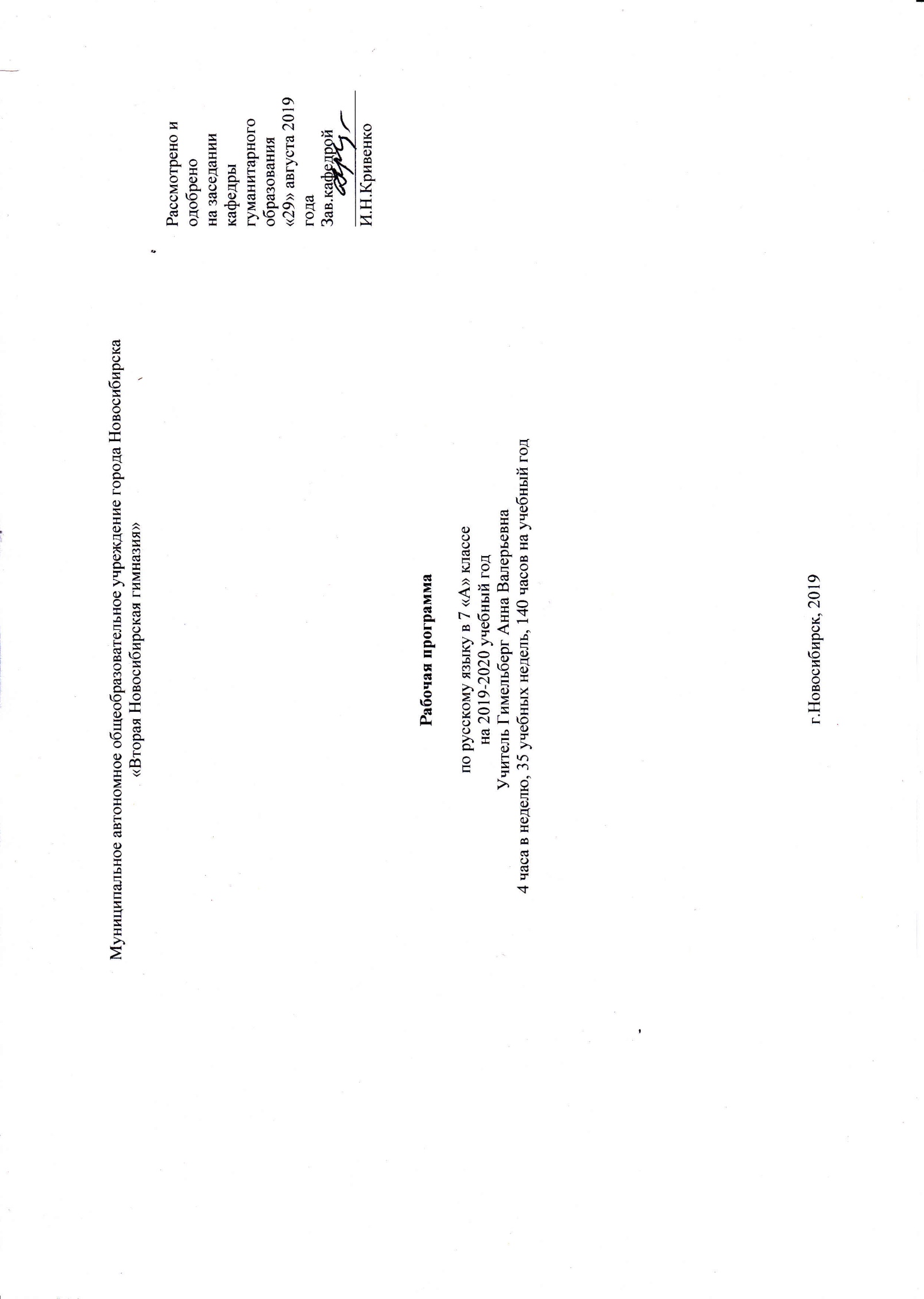 1.Пояснительная запискаНормативно-правовые документыРабочая образовательная программа по русскому языку для 7  класса  составлена в соответствии с:Нормативными правовыми документами федерального уровня:Федеральным законом "Об образовании в Российской Федерации" (п. 22 ст. 2; ч. 1, 5 ст. 12; ч. 7 ст. 28; ст. 30; п. 5 ч. 3 ст. 47; п. 1 ч. 1 ст. 48);Федеральным государственным образовательным стандартом основного общего образования, утв. приказом Минобрнауки России от 17.12.2010 № 1897 (п. 18.2.2);Приказом Министерства образования и науки РФ № 1577 от 31.12.2016 г. «О внесении изменений в ФГОС ООО, утвержденный приказом Министерства образования и науки РФ от 17.12.2010 г. № 1897».Нормативными правовыми документами локального уровня:•	Уставом МБОУ  Девятовская ООШ; •	Основной образовательной программой, реализующей ФГОС основного общего образования МБОУ Девятовская ООШ;Примерной программой основного общего образования  по русскому языку, Федерального компонента государственного стандарта основного общего образования, программы по русскому языку для общеобразовательных учреждений  (5-9 классы), авторы: М.М.Разумовская, В.И.Капинос, С.И.Львова, Г.А.Богданова, В.В.Львов/ М.: Дрофа, 2011.Рабочая программа ориентирована на учебник: Русский язык. 5 класс: учебник / М.М. Разумовская, С.И. Львова, В.И. Капинос и др.; под ред.  М.М. Разумовской, П.А. Леканта. – 3-е изд., стереотип. – М.: Дрофа, 2016.На изучение предмета отводится 4 часа в неделю, итого 140 часов за учебный год.2. Планируемые результаты изучения учебного предмета.1.2.3. Личностные результаты освоения основной образовательной программы:1. Российская гражданская идентичность (патриотизм, уважение к Отечеству, к прошлому и настоящему многонационального народа России,  чувство ответственности и долга перед Родиной, идентификация себя в качестве гражданина России, субъективная значимость использования русского языка и языков народов России, осознание и ощущение личностной сопричастности судьбе российского народа). Осознание этнической принадлежности, знание истории, языка, культуры своего народа, своего края, основ культурного наследия народов России и человечества (идентичность человека с российской многонациональной культурой, сопричастность истории народов и государств, находившихся на территории современной России); интериоризация гуманистических, демократических и традиционных ценностей многонационального российского общества. Осознанное, уважительное и доброжелательное отношение к истории, культуре, религии, традициям, языкам, ценностям народов России и народов мира.2. Готовность и способность обучающихся к саморазвитию и самообразованию на основе мотивации к обучению и познанию;  3. Развитое моральное сознание и компетентность в решении моральных проблем на основе личностного выбора, формирование нравственных чувств и нравственного поведения, осознанного и ответственного отношения к собственным поступкам (способность к нравственному самосовершенствованию; веротерпимость, уважительное отношение к религиозным чувствам, взглядам людей или их отсутствию; знание основных норм морали, нравственных, духовных идеалов, хранимых в культурных традициях народов России, готовность на их основе к сознательному самоограничению в поступках, поведении, расточительном потребительстве; сформированность представлений об основах светской этики, культуры традиционных религий, их роли в развитии культуры и истории России и человечества, в становлении гражданского общества и российской государственности; понимание значения нравственности, веры и религии в жизни человека, семьи и общества). Сформированность ответственного отношения к учению; уважительного отношения к труду, наличие опыта участия в социально значимом труде. Осознание значения семьи в жизни человека и общества, принятие ценности семейной жизни, уважительное и заботливое отношение к членам своей семьи.4. Сформированность целостного мировоззрения, соответствующего современному уровню развития науки и общественной практики, учитывающего социальное, культурное, языковое, духовное многообразие современного мира.5. Осознанное, уважительное и доброжелательное отношение к другому человеку, его мнению, мировоззрению, культуре, языку, вере, гражданской позиции. Готовность и способность вести диалог с другими людьми и достигать в нем взаимопонимания (идентификация себя как полноправного субъекта общения, готовность к конструированию образа партнера по диалогу, готовность к конструированию образа допустимых способов диалога.   6. Освоенность социальных норм, правил поведения, ролей и форм социальной жизни в группах и сообществах. Участие в школьном самоуправлении и общественной жизни в пределах возрастных компетенций с учетом региональных, этнокультурных, социальных и экономических особенностей (формирование готовности к участию в процессе упорядочения социальных связей и отношений, в которые включены и которые формируют сами учащиеся; включенность в непосредственное гражданское участие, готовность участвовать в жизнедеятельности подросткового общественного объединения, продуктивно взаимодействующего с социальной средой и социальными институтами; идентификация себя в качестве субъекта социальных преобразований, освоение компетентностей в сфере организаторской деятельности; интериоризация ценностей созидательного отношения к окружающей действительности, ценностей социального творчества, ценности продуктивной организации совместной деятельности, самореализации в группе и организации, ценности «другого» как равноправного партнера, формирование компетенций анализа, проектирования, организации деятельности, рефлексии изменений, способов взаимовыгодного сотрудничества, способов реализации собственного лидерского потенциала).7. Сформированность ценности здорового и безопасного образа жизни; интериоризация правил индивидуального и коллективного безопасного поведения в чрезвычайных ситуациях, угрожающих жизни и здоровью людей, правил поведения на транспорте и на дорогах.8. Развитость эстетического сознания через освоение художественного наследия народов России и мира, творческой деятельности эстетического характера (способность понимать художественные произведения, отражающие разные этнокультурные традиции;   эстетическое, эмоционально-ценностное видение окружающего мира; способность к эмоционально-ценностному освоению мира, самовыражению и ориентации в художественном и нравственном пространстве культуры; уважение к истории культуры своего Отечества, выраженной, в том числе, в понимании красоты человека; потребность в общении с художественными произведениями, сформированность активного отношения к традициям художественной культуры как смысловой, эстетической и личностно-значимой ценности).9. Сформированность основ экологической культуры, соответствующей современному уровню экологического мышления, наличие опыта экологически ориентированной рефлексивно-оценочной и практической деятельности в жизненных ситуациях (готовность к исследованию природы, к занятиям сельскохозяйственным трудом, к художественно-эстетическому отражению природы, к занятиям туризмом, в том числе экотуризмом, к осуществлению природоохранной деятельности).1.2.4.Метапредметные результаты освоения ООП:Метапредметные результаты, включают освоенные обучающимися межпредметные понятия и универсальные учебные действия (регулятивные, познавательные,	коммуникативные).Межпредметные понятияУсловием формирования межпредметных понятий, например, таких как система, факт, закономерность, феномен, анализ, синтезявляется овладение обучающимися основами читательской компетенции, приобретение навыков работы с информацией, участие  в проектной деятельности. В основной школе на всех предметах будет продолжена работа по формированию и развитию основ читательской компетенции. Обучающиеся овладеют чтением как средством осуществления своих дальнейших планов: продолжения образования и самообразования, осознанного планирования своего актуального и перспективного круга чтения, в том числе досугового, подготовки к трудовой и социальной деятельности. У выпускников будет сформирована потребность в систематическом чтении как средстве познания мира и себя в этом мире, гармонизации отношений человека и общества, создании образа «потребного будущего».При изучении учебных предметов обучающиеся усовершенствуют приобретённые на первом уровне навыки работы с информацией и пополнят их. Они смогут работать с текстами, преобразовывать и интерпретировать содержащуюся в них информацию, в том числе:• систематизировать, сопоставлять, анализировать, обобщать и интерпретировать информацию, содержащуюся в готовых информационных объектах;• выделять главную и избыточную информацию, выполнять смысловое свёртывание выделенных фактов, мыслей; представлять информацию в сжатой словесной форме (в виде плана или тезисов) и в наглядно-символической форме (в виде таблиц, графических схем и диаграмм, карт понятий — концептуальных диаграмм, опорных конспектов);• заполнять и дополнять таблицы, схемы, диаграммы, тексты.В ходе изучения всех учебных предметов обучающиеся приобретут опыт проектной деятельности как особой формы учебной работы, способствующей воспитанию самостоятельности, инициативности, ответственности, повышению мотивации и эффективности учебной деятельности; в ходе реализации исходного замысла на практическом уровне овладеют умением выбирать адекватные стоящей задаче средства, принимать решения, в том числе и в ситуациях неопределённости. Они получат возможность развить способность к разработке нескольких вариантов решений, к поиску нестандартных решений, поиску и осуществлению наиболее приемлемого решения.Перечень ключевых межпредметных понятий определяется в ходе разработки основной образовательной программы основного общего образования образовательной организации в зависимости от материально-технического оснащения, кадрового потенциала, используемых методов работы и образовательных технологий.В соответствии ФГОС ООО выделяются три группы универсальных учебных действий: регулятивные, познавательные, коммуникативные.Регулятивные УУД:Умение самостоятельно определять цели обучения, ставить и формулировать новые задачи в учебе и познавательной деятельности, развивать мотивы и интересы своей познавательной деятельности. Обучающийся сможет:анализировать существующие и планировать будущие образовательные результаты;идентифицировать собственные проблемы и определять главную проблему;выдвигать версии решения проблемы;  ставить цель деятельности на основе определенной проблемы и существующих возможностей;формулировать учебные задачи как шаги достижения поставленной цели деятельности;Умение самостоятельно планировать пути достижения целей, в том числе альтернативные, осознанно выбирать наиболее эффективные способы решения учебных и познавательных задач. Обучающийся сможет:определять необходимые действие(я) в соответствии с учебной и познавательной задачей и составлять алгоритм их выполнения; определять/находить, в том числе из предложенных вариантов, условия для выполнения учебной и познавательной задачи;выстраивать жизненные планы на краткосрочное будущее (заявлять целевые ориентиры, ставить адекватные им задачи и предлагать действия, указывая и обосновывая логическую последовательность шагов);выбирать из предложенных вариантов и самостоятельно искать средства/ресурсы для решения задачи/достижения цели;составлять план решения проблемы (выполнения проекта, проведения исследования);Умение соотносить свои действия с планируемыми результатами, осуществлять контроль своей деятельности в процессе достижения результата, определять способы действий в рамках предложенных условий и требований, корректировать свои действия в соответствии с изменяющейся ситуацией. Обучающийся сможет:определять совместно с педагогом и сверстниками критерии планируемых результатов и критерии оценки своей учебной деятельности; отбирать инструменты для оценивания своей деятельности, осуществлять самоконтроль своей деятельности в рамках предложенных условий и требований;оценивать свою деятельность, аргументируя причины достижения или отсутствия планируемого результата; работая по своему плану, вносить коррективы в текущую деятельность на основе анализа изменений ситуации для получения запланированных характеристик продукта/результата; сверять свои действия с целью и, при необходимости, исправлять ошибки самостоятельно.Умение оценивать правильность выполнения учебной задачи, собственные возможности ее решения. Обучающийся сможет:определять критерии правильности (корректности) выполнения учебной задачи; свободно пользоваться выработанными критериями оценки и самооценки, исходя из цели и имеющихся средств, различая результат и способы действий;оценивать продукт своей деятельности по заданным и/или самостоятельно определенным критериям в соответствии с целью деятельности;обосновывать достижимость цели выбранным способом на основе оценки своих внутренних ресурсов и доступных внешних ресурсов;Владение основами самоконтроля, самооценки, принятия решений и осуществления осознанного выбора в учебной и познавательной. Обучающийся сможет:наблюдать и анализировать собственную учебную и познавательную деятельность и деятельность других обучающихся в процессе взаимопроверки;соотносить реальные и планируемые результаты индивидуальной образовательной деятельности и делать выводы;принимать решение в учебной ситуации и нести за него ответственность;самостоятельно определять причины своего успеха или неуспеха и находить способы выхода из ситуации неуспеха;Познавательные УУД:Умение определять понятия, создавать обобщения, устанавливать аналогии, классифицировать, самостоятельно выбирать основания и критерии для классификации, устанавливать причинно-следственные связи, строить логическое рассуждение, умозаключение (индуктивное, дедуктивное, по аналогии) и делать выводы. Обучающийся сможет:подбирать слова, соподчиненные ключевому слову, определяющие его признаки и свойства;выстраивать логическую цепочку, состоящую из ключевого слова и соподчиненных ему слов;выделять общий признак двух или нескольких предметов или явлений и объяснять их сходство;объединять предметы и явления в группы по определенным признакам, сравнивать, классифицировать и обобщать факты и явления;выделять явление из общего ряда других явлений;определять обстоятельства, которые предшествовали возникновению связи между явлениями, из этих обстоятельств выделять определяющие, способные быть причиной данного явления, выявлять причины и следствия явлений;строить рассуждение от общих закономерностей к частным явлениям и от частных явлений к общим закономерностям;строить рассуждение на основе сравнения предметов и явлений, выделяя при этом общие признаки;излагать полученную информацию, интерпретируя ее в контексте решаемой задачи;самостоятельно указывать на информацию, нуждающуюся в проверке, предлагать и применять способ проверки достоверности информации;вербализовать эмоциональное впечатление, оказанное на него источником;объяснять явления, процессы, связи и отношения, выявляемые в ходе познавательной и исследовательской деятельности (приводить объяснение с изменением формы представления; объяснять, детализируя или обобщая);выявлять и называть причины события, явления, в том числе возможные /наиболее вероятные причины, возможные последствия заданной причины;  Умение создавать, применять и преобразовывать знаки и символы, модели и схемы для решения учебных и познавательных задач. Обучающийся сможет:обозначать символом и знаком предмет и/или явление;определять логические связи между предметами и/или явлениями, обозначать данные логические связи с помощью знаков в схеме;создавать абстрактный или реальный образ предмета и/или явления;строить модель/схему на основе условий задачи и/или способа ее решения;создавать вербальные, вещественные и информационные модели с выделением существенных характеристик объекта для определения способа решения задачи в соответствии с ситуацией; переводить сложную по составу (многоаспектную) информацию из графического или формализованного (символьного) представления в текстовое, и наоборот;строить схему, алгоритм действия, исправлять или восстанавливать неизвестный ранее алгоритм на основе имеющегося знания об объекте, к которому применяется алгоритм;строить доказательство: прямое, косвенное, от противного;Смысловое чтение. Обучающийся сможет:находить в тексте требуемую информацию (в соответствии с целями своей деятельности);ориентироваться в содержании текста, понимать целостный смысл текста, структурировать текст;устанавливать взаимосвязь описанных в тексте событий, явлений, процессов;резюмировать главную идею текста;преобразовывать текст, «переводя» его в другую модальность, интерпретировать текст (художественный и нехудожественный – учебный, научно-популярный, информационный, текст non-fiction);критически оценивать содержание и форму текста.Формирование и развитие экологического мышления, умение применять его в познавательной, коммуникативной, социальной практике и профессиональной ориентации. Обучающийся сможет:определять свое отношение к природной среде;анализировать влияние экологических факторов на среду обитания живых организмов;проводить причинный и вероятностный анализ экологических ситуаций; распространять экологические знания и участвовать в практических делах по защите окружающей среды;выражать свое отношение к природе через рисунки, сочинения, модели, проектные работы.10. Развитие мотивации к овладению культурой активного использования словарей и других поисковых систем. Обучающийся сможет:определять необходимые ключевые поисковые слова и запросы;осуществлять взаимодействие с электронными поисковыми системами, словарями;формировать множественную выборку из поисковых источников для объективизации результатов поиска;соотносить полученные результаты поиска со своей деятельностью.Коммуникативные УУД:Умение организовывать учебное сотрудничество и совместную деятельность с учителем и сверстниками; работать индивидуально и в группе: находить общее решение и разрешать конфликты на основе согласования позиций и учета интересов; формулировать, аргументировать и отстаивать свое мнение. Обучающийся сможет:определять возможные роли в совместной деятельности;играть определенную роль в совместной деятельности;принимать позицию собеседника, понимая позицию другого, различать в его речи: мнение (точку зрения), доказательство (аргументы), факты; гипотезы, аксиомы, теории;определять свои действия и действия партнера, которые способствовали или препятствовали продуктивной коммуникации;строить позитивные отношения в процессе учебной и познавательной деятельности;корректно и аргументировано отстаивать свою точку зрения;критически относиться к собственному мнению, с достоинством признавать ошибочность своего мнения (если оно таково) и корректировать его;предлагать альтернативное решение в конфликтной ситуации; договариваться о правилах и вопросах для обсуждения в соответствии с поставленной перед группой задачей;организовывать учебное взаимодействие в группе (определять общие цели, распределять роли, договариваться друг с другом и т. д.);Умение осознанно использовать речевые средства в соответствии с задачей коммуникации для выражения своих чувств, мыслей и потребностей для планирования и регуляции своей деятельности; владение устной и письменной речью, монологической контекстной речью. Обучающийся сможет:определять задачу коммуникации и в соответствии с ней отбирать речевые средства;отбирать и использовать речевые средства в процессе коммуникации с другими людьми (диалог в паре, в малой группе и т. д.);представлять в устной или письменной форме развернутый план собственной деятельности;соблюдать нормы публичной речи, регламент в монологе и дискуссии в соответствии с коммуникативной задачей;высказывать и обосновывать мнение (суждение) и запрашивать мнение партнера в рамках диалога;принимать решение в ходе диалога и согласовывать его с собеседником; использовать вербальные средства (средства логической связи) для выделения смысловых блоков своего выступления;использовать невербальные средства или наглядные материалы, подготовленные/отобранные под руководством учителя;делать оценочный вывод о достижении цели коммуникации непосредственно после завершения коммуникативного контакта и обосновывать его.Формирование и развитие компетентности в области использования информационно-коммуникационных технологий (далее – ИКТ). Обучающийся сможет:целенаправленно искать и использовать информационные ресурсы, необходимые для решения учебных и практических задач с помощью средств ИКТ; использовать компьютерные технологии (включая выбор адекватных задаче инструментальных программно-аппаратных средств и сервисов) для решения информационных и коммуникационных учебных задач, в том числе: вычисление, написание писем, сочинений, докладов, рефератов, создание презентаций и др.;использовать информацию с учетом этических и правовых норм;создавать информационные ресурсы разного типа и для разных аудиторий, соблюдать информационную гигиену и правила информационной безопасности.            Предметные УУД: Тематическое планирование с указанием количества часов,отводимых на изучение каждой темы.Ученик 7 класса научится:Ученик 7 класса научится:ПР 1По орфоэпии: правильно произносить употребительные слова изученных частей речи.ПР 2По лексике: употреблять слова в соответствии с их лексическим значением.ПР 3По морфемике и словообразованию: производить морфемный и словообразовательный разбор изученных частей речи.ПР4По морфологии: образовывать формы изученных частей речи.ПР5По синтаксису: образовывать словосочетания с именем числительным, прилагательным, местоимением и причастием в качестве главного и зависимого слова.ПР6По орфографии: находить изученные орфограммы в словах и между словами.ПР7По пунктуации: находить смысловые отрезки в предложениях изученных типов и тексте.ПР8По связной речи, чтению и работе с информацией: использовать в речи изученные группы слов, исходя из их текстообразующей функции, стиля речи.Ученик получит возможность научиться:Ученик получит возможность научиться:ПР 9ПР10Речь и речевое общение.Выпускник получит возможность научиться:выступать перед аудиторией с небольшим докладом; публично представлять проект, реферат; публично защищать свою позицию; участвовать в коллективном обсуждении проблем, аргументировать собственную позицию, доказывать её, убеждать;понимать основные причины коммуникативных неудач и уметь их объяснять.ПР11Речевая деятельностьВыпускник получит возможность научиться понимать явную и скрытую (подтекстовую) информацию публицистического (в том числе текстов СМИ), анализировать и комментировать её в устной форме.ПР12ПР13ЧтениеВыпускник получит возможность научиться:понимать, анализировать, оценивать явную и скрытую (подтекстовую) информацию прочитанных текстов разной функционально-стилевой и жанровой принадлежности;извлекать информацию по заданной проблеме (включая противоположные точки зрения на её решение) из различных источников (учебно-научных текстов, текстов СМИ, в том числе представленных в электронном виде на различных информационных носителях, официально-деловых текстов), высказывать собственную точку зрения на решение проблемы.ПР14ПР15ПР16ГоворениеВыпускник получит возможность научиться:создавать устные монологические и диалогические высказывания различных типов и жанров в учебно-научной (на материале изучаемых учебных дисциплин), социально-культурной и деловой сферах общения.выступать перед аудиторией с докладом; публично защищать проект, реферат;участвовать в дискуссии на учебно-научные темы, соблюдая нормы учебно-научного общения;анализировать и оценивать речевые высказывания с точки зрения их успешности в достижении прогнозируемого результатаПР17ПР18ПР19ПисьмоВыпускник получит возможность научиться:писать рецензии, рефераты;составлять аннотации, тезисы выступления, конспекты,писать резюме, деловые письма, объявления с учетом внеязыковых требований, предъявляемым к ним, и в соответствии со спецификой употребления языковых средств.ПР20ТекстВыпускник получит возможность научиться создавать  в устной и письменной форме учебно-научные тексты (аннотация, рецензия, реферат, тезисы, конспект, участие в беседе, дискуссии), официально-деловые тексты (резюме, деловое письмо, объявление) с учетом внеязыковых требований, предъявляемых к ним, и в соответствии со спецификой употребления в них языковых средств.ПР21ПР22ПР23ПР24Функциональные разновидности языкаВыпускник получит возможность научиться:различать и анализировать тексты разговорного характера, научные, публицистические, официально-деловые, тексты художественной литературы с точки зрения специфики использования в них лексических, морфологических, синтаксических средств;создавать тексты различных функциональных стилей и жанров (реферат, тезисы, конспект как жанры учебно-научного стиля, участие в дискуссиях на учебно-научные темы; объявление как жанры официально-делового стиля; выступление, принимать участие в беседах, разговорах, спорах в бытовой сфере общения, соблюдая нормы речевого поведения; создавать бытовые рассказы, истории, писать дружеские письма с учетом внеязыковых требований, предъявляемым к ним, и в соответствии со спецификой употребления языковых средств;анализировать образцы публичной речи с точки зрения её композиции, аргументации, языкового оформления, достижения поставленных коммуникативных задач;выступать перед аудиторией сверстников с небольшой убеждающей речью.ПР25Языковая и лингвистическая (языковедческая) компетенцияВыпускник получит возможность научиться:характеризовать вклад выдающихся лингвистов в развитие русистики.ПР26ПР27ПР28Фонетика и орфоэпия. ГрафикаВыпускник получит возможность научиться:опознавать основные выразительные средства фонетики (звукопись);выразительно читать прозаические и поэтические тексты;извлекать необходимую информацию из мультимедийных орфоэпических словарей и справочников; использовать ее в различных видах деятельности.ПР29ПР30ПР31ПР32ПР33Лексикология и фразеологияВыпускник получит возможность научиться:объяснять общие принципы классификации словарного состава русского языка;аргументировать различие лексического и грамматического значений слова;опознавать омонимы разных видов;оценивать собственную и чужую речь с точки зрения точного, уместного и выразительного словоупотребления;опознавать основные выразительные средства лексики и фразеологии в публицистической и художественной речи и оценивать их; объяснять особенности употребления лексических средств в текстах научного и официально-делового стилей речи;извлекать необходимую информацию из лексических словарей разного типа (толкового словаря, словарей синонимов, антонимов, устаревших слов, иностранных слов, фразеологического словаря и др.) и справочников, в том числе и мультимедийных; использовать эту информацию в различных видах деятельности.ПР34ПР35ПР36ПР37МорфологияВыпускник получит возможность научиться:анализировать синонимические средства морфологии;различать грамматические омонимы;опознавать основные выразительные средства морфологии в публицистической и художественной речи и оценивать их; объяснять особенности употребления морфологических средств в текстах научного и официально-делового стилей речи;извлекать необходимую информацию из словарей грамматических трудностей, в том числе и мультимедийных; использовать эту информацию в различных видах деятельности.ПР38ПР39ПР40СинтаксисВыпускник получит возможность научиться:анализировать синонимические средства синтаксиса;опознавать основные выразительные средства синтаксиса в публицистической и художественной речи и оценивать их; объяснять особенности употребления синтаксических конструкций в текстах научного и официально-делового стилей речи;анализировать особенности употребления синтаксических конструкций с точки зрения их функционально-стилистических качеств, требований выразительности речи.ПР41ПР42Правописание: орфография и пунктуацияВыпускник получит возможность научиться:демонстрировать роль орфографии и пунктуации в передаче смысловой стороны речи;извлекать необходимую информацию из мультимедийных орфографических словарей и справочников по правописанию; использовать эту информацию в процессе письма.ПР43ПР44Культуроведческая  компетенция.  Язык и культура   Выпускник получит возможность научиться:характеризовать на отдельных примерах взаимосвязь языка, культуры и истории народа-носителя языка;анализировать и сравнивать русский речевой этикет с речевым этикетом отдельных народов России и мира.№ п/пТемаКол-во часовДатаДата№ п/пТемаКол-во часовПланФакт1Изменяется ли язык с течением времени? Эволюция языка. Этимология. 102.09.201902.09.20192Р/Р Что мы знаем о стилях речи.103.09.201903.09.20193Р/Р Что мы знаем о типах речи.104.09.201904.09.20194Фонетика и орфоэпия. Звуки речи. Фонетическая транскрипция и её роль.105.09.201905.09.20195 Фонетический разбор слова. 
Правильное произношение и ударение.109.09.201909.09.20196 Орфоэпический разбор слова. 
Орфоэпический словарь и его словарная статья. 110.09.201910.09.20197Словообразование самостоятельных изменяемых частей речи. 
Способы образования слов с помощью морфем: приставочный, суффиксальный, приставочно-суффиксальный, сложение.111.09.201911.09.20198Словообразовательная цепочка однокоренных слов и морфемное строение слова112.09.201912.09.20199Словообразовательное гнездо. Словообразовательный словарик учебника и школьный словообразовательный словарь.116.09.201916.09.201910  Входная котрольная работа117.09.201917.09.201911Неморфологические способы образования слов. Этимологический словарь118.09.201918.09.201912Словообразование самостоятельных изменяемых частей речи.119.09.201919.09.201913Повторение материалов по  словообразованию и фонетике. 123.09.201923.09.201914Р/Р Текст. Способы и средства связи предложений.124.09.201924.09.201915 Контрольная работа № 2. по морфемике, словообразованию,  фонетике и орфоэпии. 125.09.201925.09.201916О роли чтения и письма в жизни людей. Орфография и пунктуация.126.09.201926.09.201917Правила употребления некоторых букв. Буквы Ъ и Ь как разделительные.130.09.201930.09.201918Ь для обозначения мягкости и как показатель грамматической формы слова.101.10.201901.10.201919О – Е (Ё) после шипящих и ц в разных морфемах.102.10.201902.10.201920Правописание приставок. Словарный диктант.107.10.201921Правописание приставок.108.10.201922Обозначение на письме гласных и согласных звуков в составе морфем.109.10.201923Обозначение на письме гласных и согласных звуков в составе морфем.110.10.201924Обозначение гласных и согласных в корне слова,114.10.201925Обозначение на письме гласных и согласных звуков в составе морфем. Правописание суффиксов.115.10.201926Обозначение на письме гласных и согласных звуков в составе морфем. Словарный диктант.116.10.201927Обозначение на письме гласных и согласных звуков в составе морфем. 117.10.201928Контрольная работа № 3. Диктант с грамматико-орфографическими заданиями.121.10.201929Правописание окончаний.122.10.201930Правописание окончаний. Самостоятельная работа.123.10.201931Слитно-дефисно-раздельное написание слов. НЕ с глаголами, деепричастиями, причастиями.124.10.201932Слитно-дефисно-раздельное написание слов. НЕ с  существительными и прилагательными.128.10.201933Слитно-дефисно-раздельное написание слов. НЕ и НИ в отрицательных местоимениях.129.10.201934Слитно-дефисно-раздельное написание слов. Употребление дефиса.130.10.201935Слитно-дефисно-раздельное написание слов. Словарный диктант.131.10.201936Слитно-дефисно-раздельное написание слов. Самостоятельная работа.111.11.201937Р/Р Словарное богатство русского языка. Толковые и другие лингвистические словари как выражение словарного богатства русского языка.112.11.201938Р/Р Русские лингвисты: Д.Н.Ушаков, С.И.Ожегов. Выдающиеся лексикографы.113.11.201939Грамматика: морфология и синтаксис.114.11.201940Грамматика: морфология и синтаксис. Словарный диктант118.11.201941Грамматика: морфология и синтаксис.Самостоятельная работа119.11.201942Контрольная работа № 4. Диктант с грамматико-орфографическими заданиями.120.11.201943Р/Р Стили речи. Публицистический стиль речи.121.11.201944Р/Р Публицистический стиль речи.125.11.201945Р/Р Заметка в газету.126.11.201946Р/Р Контрольная работа № 5. Заметка в газету.127.11.201947Р/Р Анализ сочинения.128.11.201948Наречие. Наречие как часть речи. 102.12.201949Какие слова являются наречиями. Наречия и созвучные формы других частей речи.103.12.201950Как отличить наречия от созвучных форм других частей речи.104.12.201951Русский лингвист А.Н. Гвоздев о наречии. Словарный диктант.105.12.201952Разряды наречий по значению.109.12.201953Разряды наречий по значению. Значение наречия в предложении и тексте.110.12.201954Слова состояния. Самостоятельная работа.111.12.201955Степени сравнения наречий.112.12.201956Степени сравнения наречий. Степени сравнения наречий в сравнении со степенями сравнения имён прилагательных.116.12.201957Степени сравнения наречий. Морфологический разбор наречий.117.12.201958Морфологический разбор наречий. Самостоятельная работа.118.12.201959Словообразование наречий. Основные способы образования наречий.119.12.201960Словообразование наречий. Морфемный разбор наречия на основе семантико-словообразовательно-го анализа.123.12.201961Словообразование наречий. Словарный диктант.124.12.201962Словообразование наречий125.12.201963Контрольная работа № 6 по теме «Наречие» Тест126.12.201964Правописание наречий, образованных от существительных и местоимений.113.01.202065Правописание наречий114.01.202066Правописание наречий. 
Тренировочные упражнения.115.01.202067Правописание наречий. Правописание не с наречиями на -О (-Е).116.01.202068Правописание наречий. Буквы -н и -нн в наречиях на -О (-Е).120.01.202069Правописание наречий. Буквы -н и -нн в наречиях на -О (-Е). Словарный диктант.121.01.202070Правописание наречий. Самостоятельная работа.122.01.202071Р/Р Рассуждение-размышление. Строение типового фрагмента со значением рассуждения-размышления.123.01.202072Р/Р Контрольная работа № 7. Сочинение-рассуждение публицистического стиля по данному началу (тезису).127.01.202073Правописание наречий. Буквы -О и -А в конце наречий.128.01.202074Правописание наречий. Дефис в наречиях.129.01.202075Правописание наречий. Тренировочные упражнения.130.01.202076Правописание наречий. НЕ- и НИ- в отрицательных наречиях.103.02.202077Правописание наречий. Буква Ь в конце наречий после шипящих.  Самостоятельная работа.104.02.202078Употребление наречий в речи. Роль наречий в текстах разных стилей.105.02.202079Роль обстоятельственных и определительных наречий в тексте.106.02.202080Употребление наречий в речи. Наречие в лингвистических словарях. Словарный диктант110.02.202081Произношение наречий.111.02.202082Произношение наречий. Ударение в наречиях.112.02.202083Повторение по теме «Наречие».113.02.202084Контрольная работа № 8. Диктант с грамматико-орфографическими заданиями.117.02.202085Р/Р Описание состояния человека.118.02.202086Р/Р Описание состояния человека. 
Способы выражения «данного» и «нового» в типовых фрагментах со значением состояния человека.119.02.202087Р/Р Описание состояния человека. 
Описание состояния человека по фотографии, 
репродукции картины, при непосредственном общении с кем-либо, 
описание состояния того или иного героя кино или телефильма, вызванное острым поворотом сюжетной линии120.02.202088Р/Р Контрольная работа № 9. Сочинение-воспоминание «Как я первый раз…».25.02.202089Р/Р Контрольная работа № 9. Сочинение-воспоминание «Как я первый раз…».126.02.202090Р/Р Анализ сочинения127.02.202091Предлог как часть речи. Разряды предлогов. Морфологический разбор предлога.102.03.202092Правописание предлогов.103.03.202093Правописание предлогов. Слитное, раздельное, дефисное написание предлогов.104.03.202094Употребление предлогов в речи105.03.202095Самостоятельная работа.110.03.202096Р/Р Текст. Прямой порядок слов в спокойной монологической речи. 111.03.202097Р/Р Текст. Прямой порядок слов в спокойной монологической речи. «Данное» и «новое» как смысловые части предложения.112.03.202098Р/Р Текст. Прямой порядок слов в спокойной монологической речи. Особенности порядка слов в текстах разных типовых значений.116.03.202099Р/Р Обратный порядок слов, усиливающий эмоциональность речи. Изменение порядка слов как способ усиления эмоциональности речи.117.03.2020100Р/Р Обратный порядок слов, усиливающий эмоциональность речи. Редактирование текстов с изменением порядка слов.118.03.2020101Р/Р Контрольная работа № 10. Изложение текста «Поговорим о бабушках».119.03.2020102Р/Р Контрольная работа № 10. Изложение текста «Поговорим о бабушках».30.03.2020103Союз как часть речи. Разряды союзов.131.03.2020104Союз как часть речи. Разряды союзов. Морфологический разбор союза.101.04.2020105Правописание союзов.102.04.2020106Правописание союзов в сопоставлении с местоимениями с предлогами (зато – за то дерево), частицами или наречиями с частицами (я также пойду – я поступлю так же).106.04.2020107Употребление союзов в простых и сложных предложениях.107.04.2020108Употребление союзов в простых и сложных предложениях. Союзные слова и их роль в сложноподчинённом предложении.108.04.2020109Употребление союзов в простых и сложных предложениях. Самостоятельная работа.109.04.2020110Контрольная работа № 11. Диктант с грамматико-орфографическими заданиями.113.04.2020111Р/Р Текст. Описание внешности человека. Признаки, необходимые для описания внешности человека.114.04.2020112Р/Р Текст. Описание внешности человека. Конструкции, характерные для описания предмета.115.04.2020113Р/Р Текст. Описание внешности человека. Тексты со значением описания внешности человека.116.04.2020114Р/Р Текст. Описание внешности человека. Сочинение-миниатюра «Кто он? Портрет интересного человека».120.04.2020115Частица как часть речи. Разряды частиц. Интонация в предложениях с частицами. Морфологический анализ частиц.121.04.2020116Правописание частиц не и ни с отдельными частями речи. 122.04.2020117Правописание частиц. Правила употребления и написания частиц ЛИ, ЖЕ, БЫ, ТО, КА. Частицы и приставки НЕ и НИ.123.04.2020118Правописание частиц. Самостоятельная работа.127.04.2020119Контрольная работа № 11. Диктант с грамматико-орфографическими заданиями.128.04.2020120Анализ диктанта.129.04.2020121Употребление частиц в речи. Смысловая роль частиц.130.04.2020122Употребление частиц в речи. Частицы в художественных произведениях.104.05.2020123Употребление частиц в речи. 106.05.2020124Произношение употребительных предлогов, союзов, частиц.107.05.2020125Произношение предлогов, союзов, частиц. Нормы ударения в предлогах, союзах, частицах.111.05.2020126Междометия как особый разряд слов. Основные функции междометий.112.05.2020127Междометия. Семантические разряды междометий.113.05.2020128Звукоподражательные слова.114.05.2020129Омонимия слов разных частей речи. Переход одной части речи в другую (прилагательных в существительные, числительных в прилагательные).118.05.2020130Омонимия слов разных частей речи. Самостоятельная работа.119.05.2020131Р/Р Характеристика человека. Виды характеристик.120.05.2020132Р/Р Характеристика человека. Подготовка к сжатому изложению. Отбор материала.121.05.2020133Р/Р Контрольная работа № 13. Сжатое изложение по тексту К.И.Чуковского «О Чехове».25.05.2020134Р/Р Контрольная работа № 13. Сжатое изложение по тексту К.И.Чуковского «О Чехове».126.05.2020135Р/Р Анализ изложения.127.05.2020136Р/Р Контрольная работа № 14. Сочинение о человеке. «Знакомьтесь-это я».28.05.2019137Р/Р Контрольная работа № 14. Сочинение о человеке. «Знакомьтесь-это я».101.06.2019138Повторение изученного материала. 102.06.2019139Повторение изученного материала. Защита проектов103.06.2019140Подведение итогов за год.104.06.2019